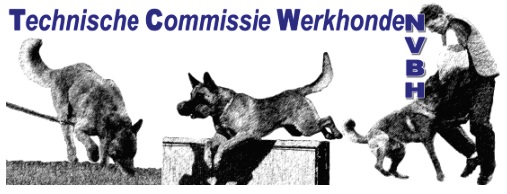 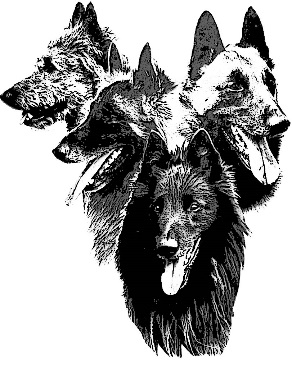 Inschrijfformulier NVBH open landelijke Pakwerkersbeoordelingsdag 2021.
12 September 2021 te Almere bij KG Randmeren Weteringweg 5Voorwaarden voor de deelnemers:U dient minimaal 3 honden mee te nemen die het IGP 3 programma kunnen draaien.Pakwerkers die voor de A licentie opgaan dienen aantoonbare resultaten uit het verleden kenbaar te kunnen maken.Bij afzeggen bent u wel verplicht om de honden in te zetten.Gebruik van teletac en prikband zijn verboden.Onsportief gedrag richting de ingezette hond is niet toe gestaan.Inschrijfformulier dient uiterlijk 5 September in het bezit te zijn bij de TCW van de NVBH,
u kunt dit mailen naar: sectcw@nvbh.eu
Door ondertekening geeft u toestemming om de behaalde resultaten met naam en toenaam en eventueel gemaakte foto’s openbaar te maken voor gebruik van de NVBH media beschikbare middelen, denk hierbij aan de website , facebook nvbhhondensportnieuws en het clubblad.NaamNaamNaamNaamNaamNaamNaamNaamAdres:::Postcode:::WoonplaatsWoonplaats::E-Mail:::MobielMobiel::NVBH Lidmaatschap nr.NVBH Lidmaatschap nr.NVBH Lidmaatschap nr.:Lid van KringgroepLid van Kringgroep::Lid van rasverenigingLid van rasverenigingLid van rasvereniging:Neemt deel voorNeemt deel voor:    A Licentie:    A Licentie:    A LicentieB LicentieB LicentieC Licentie(Doorhalen wat niet van toepassing is)(Doorhalen wat niet van toepassing is)(Doorhalen wat niet van toepassing is)(Doorhalen wat niet van toepassing is)(Doorhalen wat niet van toepassing is)(Doorhalen wat niet van toepassing is)(Doorhalen wat niet van toepassing is)(Doorhalen wat niet van toepassing is)Datum:Hantekening deelnemer:Behaalde resultaat :Hantekening E Amrein:Jerry Roosenschoon:Jan Willem Tesink: